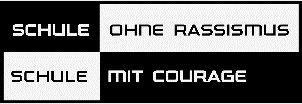 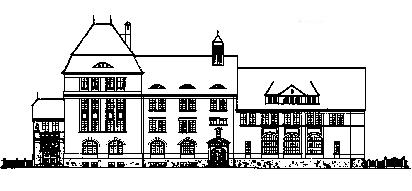 Durchführung eines Selbsttests ________________________________      ______________       __________________ Name, Vorname                                            Klasse                        Testdatum Bitte ankreuzen: O   Hiermit bestätige ich, den von der Schule ausgegebenen Selbsttest der      Anleitung entsprechend am o.g. Tag durchgeführt zu haben.       O   Das Testergebnis ist negativ. Im Fall eines positiven Testergebnisses informieren wir sofort die Schule. Ort, Datum 	 	 	 	 	        Unterschrift eines Sorgeberechtigten Realschule John-F.-Kennedy-PlatzJohn-F.-Kennedy-Platz 1, 38100 Braunschweig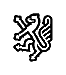 Realschule John-F.-Kennedy-PlatzJohn-F.-Kennedy-Platz 138100 BraunschweigTelefon: 	0531 470-5030Telefax: 	0531 470-5031Homepage: www.rs-kennedy.deE-Mail: rskennedyplatz@braunschweig.de